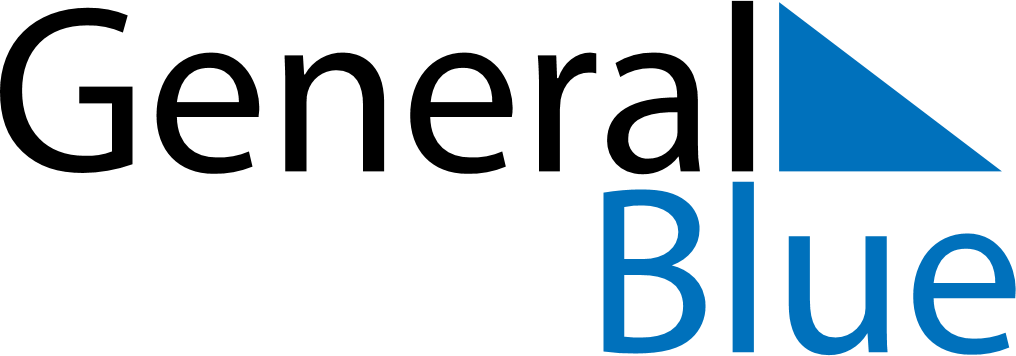 January 2024January 2024January 2024January 2024January 2024January 2024Port Dickson, Negeri Sembilan, MalaysiaPort Dickson, Negeri Sembilan, MalaysiaPort Dickson, Negeri Sembilan, MalaysiaPort Dickson, Negeri Sembilan, MalaysiaPort Dickson, Negeri Sembilan, MalaysiaPort Dickson, Negeri Sembilan, MalaysiaSunday Monday Tuesday Wednesday Thursday Friday Saturday 1 2 3 4 5 6 Sunrise: 7:16 AM Sunset: 7:15 PM Daylight: 11 hours and 58 minutes. Sunrise: 7:17 AM Sunset: 7:15 PM Daylight: 11 hours and 58 minutes. Sunrise: 7:17 AM Sunset: 7:16 PM Daylight: 11 hours and 58 minutes. Sunrise: 7:17 AM Sunset: 7:16 PM Daylight: 11 hours and 58 minutes. Sunrise: 7:18 AM Sunset: 7:17 PM Daylight: 11 hours and 58 minutes. Sunrise: 7:18 AM Sunset: 7:17 PM Daylight: 11 hours and 58 minutes. 7 8 9 10 11 12 13 Sunrise: 7:19 AM Sunset: 7:18 PM Daylight: 11 hours and 58 minutes. Sunrise: 7:19 AM Sunset: 7:18 PM Daylight: 11 hours and 58 minutes. Sunrise: 7:20 AM Sunset: 7:18 PM Daylight: 11 hours and 58 minutes. Sunrise: 7:20 AM Sunset: 7:19 PM Daylight: 11 hours and 59 minutes. Sunrise: 7:20 AM Sunset: 7:19 PM Daylight: 11 hours and 59 minutes. Sunrise: 7:21 AM Sunset: 7:20 PM Daylight: 11 hours and 59 minutes. Sunrise: 7:21 AM Sunset: 7:20 PM Daylight: 11 hours and 59 minutes. 14 15 16 17 18 19 20 Sunrise: 7:21 AM Sunset: 7:21 PM Daylight: 11 hours and 59 minutes. Sunrise: 7:22 AM Sunset: 7:21 PM Daylight: 11 hours and 59 minutes. Sunrise: 7:22 AM Sunset: 7:21 PM Daylight: 11 hours and 59 minutes. Sunrise: 7:22 AM Sunset: 7:22 PM Daylight: 11 hours and 59 minutes. Sunrise: 7:23 AM Sunset: 7:22 PM Daylight: 11 hours and 59 minutes. Sunrise: 7:23 AM Sunset: 7:23 PM Daylight: 11 hours and 59 minutes. Sunrise: 7:23 AM Sunset: 7:23 PM Daylight: 11 hours and 59 minutes. 21 22 23 24 25 26 27 Sunrise: 7:23 AM Sunset: 7:23 PM Daylight: 11 hours and 59 minutes. Sunrise: 7:24 AM Sunset: 7:24 PM Daylight: 11 hours and 59 minutes. Sunrise: 7:24 AM Sunset: 7:24 PM Daylight: 11 hours and 59 minutes. Sunrise: 7:24 AM Sunset: 7:24 PM Daylight: 11 hours and 59 minutes. Sunrise: 7:24 AM Sunset: 7:24 PM Daylight: 12 hours and 0 minutes. Sunrise: 7:25 AM Sunset: 7:25 PM Daylight: 12 hours and 0 minutes. Sunrise: 7:25 AM Sunset: 7:25 PM Daylight: 12 hours and 0 minutes. 28 29 30 31 Sunrise: 7:25 AM Sunset: 7:25 PM Daylight: 12 hours and 0 minutes. Sunrise: 7:25 AM Sunset: 7:25 PM Daylight: 12 hours and 0 minutes. Sunrise: 7:25 AM Sunset: 7:26 PM Daylight: 12 hours and 0 minutes. Sunrise: 7:25 AM Sunset: 7:26 PM Daylight: 12 hours and 0 minutes. 